...11 ГОРОДОВ ЗОЛОТОГО КОЛЬЦА......03.01.-08.01.2021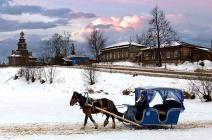 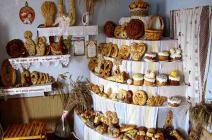 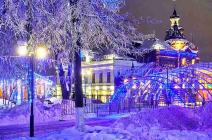 1 день   (03.01)Сбор 03.01 в 08:30. Выезд из Краснодара в 09:00 от магазина «МАГНИТ - КОСМЕТИК» (ул. Ставропольская, 86 – напротив сквера, район «Вещевого» рынка).  Среди тех мест, где можно встретить Новый Год и Рождество в России необычно, со вкусом, весело, с песнями, танцами, где можно проникнуться атмосферой праздника буквально с первых минут – это безусловно города «Золотого кольца», которые пользуются огромной популярностью. Отличительной чертой зимних праздников в русских городах является их размах. Всё как делали это наши предки еще в петровские времена: нарядные ёлки сверкают фонариками и приглашают людей всех возрастов окунуться немного в детство и повеселиться от души. Катание на санках и в ледяных городках, запуск фейерверков, хороводы с ряжеными, забавные народные игры, песни, пляски, пышущие жаром блины, горячий сбитень и ледяная водочка – национальный колорит во всем своем великолепии!  Если всероссийский Дед Мороз живет в Великом Устюге, то резиденция его внучки находится в Костроме, которую мы тоже посетим в рамках этого увлекательного экскурсионного тура.2 день   (04.01)Встреча утром с гидом и начало экскурсионной программы в городе Гусь-Хрустальный, который является признанным центром отечественного стеклоделия и символом русского художественного стекла, как Мурано в Италии и Баккара во Франции. Неудивительно, что практически все интересные места Гусь-Хрустального так или иначе связаны с хрусталем и стекольным производством. Город расположен на реке Гусь, где действительно было много гусей. Изначально Гусь-Хрустальный был поселком Гусская Волость, позже - городом Гусь-Мальцевским и только в советское время получил свое нынешнее название. Посещение знаменитого Рынка хрусталя, где представлена продукция около 60 местных и зарубежных заводов. Здесь можно найти традиционные русские сувениры, предметы для праздничного убранства стола, а также изящные бытовые украшения — шкатулки, статуэтки и многое другое, изготовленное не только из хрусталя, но и из обычного стекла. Экскурсионная программа: «Музей Хрусталя»  в  храме Георгия Победоносца – (памятник архитектуры и живописи конца XIX - начала XX вв. - лучшее творение архитектора Л.Н. Бенуа,  с самобытными декоративными элементами древнерусского зодчества в оформлении фасада и «Страшным Судом» кисти Васнецова внутри храма). Переезд в Муром (100 км) – один из древнейших городов России, буквально пропитан историей, да и название его знакомо каждому, кто хотя бы краем уха слышал сказку про Илью Муромца. Это действительно древнее место, упоминаемое в ветхих летописях и народных сказаниях, и побывать здесь стоит каждому, кто неравнодушен к русской истории и культуре. Муром стоит на берегу р. Оки, с которой открывается великолепный вид на здания, церкви и монастыри. Обед. Экскурсионная программа: Интерактивная программа «Посвящение в богатыри и богатырки» — группу встречают Илья Муромец и Красавица в сарафанном костюме, угощение калачем Муромским. Костюмированная программа, позволяющая узнать лучшего знатока былинной и богатырской жизни. Обзорная экскурсия по городу с посещением одного из самых древних парков России - Окского парка, который в древности являл собой мощную крепость – Кремль и где находится смотровая площадка с выходом на набережную р. Оки. В парке вы увидите памятник Илье Муромцу, установленному как раз в том в месте, где проходила в древности граница русских земель. Главная достопримечательность Мурома - Спасо-Преображенский монастырь, который считается самым древним в России, он впервые упоминается в 1096 году. Посещение женского Троицкого монастыря, где хранятся мощи Муромских святых – Петра и Февроньи, покровителей любви и брака (день памяти – 8 июля). В Благовещенском монастыре хранятся мощи муромского князя Константина и его сыновей Михаила и Федора. Муром – это город монастырей и часовен, к которым у вас будет возможность прикоснуться. Среди них церковь Космы и Дамиана, возведенная на месте, где стоял шатер царя Ивана Грозного во время его похода на Казань, церковь Серафима Саровского, часовня Иконы Божией Матери «Неупиваемая Чаша» и другие. Переезд во Владимир (130 км). Размещение в гостинице «Заря».3 день  (05.01)Завтрак. Выезд на экскурсию в Боголюбово (7 км) - древний город в Суздальском районе на берегу Клязьмы. В 12 столетии он был резиденцией князя Андрея Боголюбского, а спустя столетие там расположился монастырь. Достопримечательностей в Боголюбово немного, однако, все они входят в список Всемирного наследия ЮНЕСКО. Великокняжеская резиденция Андрея Боголюбского, ансамбль Боголюбивого монастыря. Прогулка по заповедному лугу к храму Покрова на Нерли (1,5 км в одну сторону). Переезд в Суздаль (30 км). Его называют «славным градом небесным» и «колыбелью Золотого кольца». Это город-музей и город-заповедник. Здесь без ума от медовухи, а огурец считается брендом. В Суздале находится пять монастырей и один кремль. Куда не пойди — отовсюду видны купола какой-либо церкви. Экскурсионная программа: Владимирское Ополье, Музей деревянного зодчества или Золотая кладовая, Спасо - Евфимиев монастырь (территория, Спасо - Преображенский собор, колокольные звоны), Суздальский Кремль - древнейшее сооружение в городе, вобравшее в себя всю его историю начиная от Владимира Мономаха. По мнению археологов, кремль в Суздале построили еще в 10 веке, несмотря на это, до наших дней сохранились все главные его строения, за исключением разве что защитных стен и башен. Главное, чем славится Суздальский кремль, – это его религиозные достопримечательности: Рождественский собор, Никольская церковь и Архиерейские палаты.  Возвращение в г. Владимир — древний исторический город России, основанный Князем Владимиром Мономахом и названный в его честь, примерно в 1100 году. С 2013 года Владимир является центром митрополии Русской православной церкви. Действующих церквей и храмов в городе очень много. Наверно за свои заслуги город награждён большим количеством святынь. Вся Владимирская земля считается святой. Город насыщен ценными историческими достопримечательностями и древней архитектурой. Обзорная экскурсия по городу с осмотром Соборной площади. Белокаменные постройки 12 века: Успенский собор (с интерьером), золотые купола которого видны издалека, и где были погребены князь Андрей Боголюбский и его сыновья. Дмитриевский собор (внешний осмотр), Золотые ворота. Свободное время для самостоятельных прогулок по городу.
4 день  (06.01)Завтрак. Освобождение номеров. Переезд в Иваново (100 км) - «ситцевый край», Иваново – это «город невест», Иваново – это текстильная столица нашей страны. Образовался он в 1871 г. путем слияния старого центра обработки льна села Иваново с индустриальным Вознесенским Посадом и расположился в междуречье двух крупных российских рек - Клязьмы и Волги. И вплоть до 1932 г. носил двойное название - Иваново?Вознесенск. Город был известен производством текстиля еще с XVII в. Полотняные и набивные ткани пользовались спросом даже за границей. Позже ивановский ситец завоюет мировую славу. Автобусная обзорная экскурсия по городу. Посещение текстильного рынка «РИО – центр» в Иваново. Переезд в город Приволжск (50 км). Посещение знаменитого ювелирного центра «Красная Пресня». История Приволжска, а точнее, письменное упоминание о нем, начинается в 1485 году. Город Приволжск был образован как город в 1938 г. До этого времени на месте Приволжска существовал рабочий поселок Яковлевское. Название его, очевидно, восходило к какому-то антропониму, вероятнее всего к фамилии Яковлев. После 1812 г. в Яковлевском зародилось ювелирное дело, начало которому положили мастера из села Красного. Сейчас в Приволжске работает фабрика ювелирных изделий, носящая название «Красная Пресня». Переезд в Кострому (75 км). Город Кострома – своеобразный и уникальный памятник русского градостроительства XVI-XIX веков с ценными памятниками архитектуры и истории, один из русских городов, сохранивших неповторимый и своеобразный архитектурный облик. Экскурсионная программа: обзорная экскурсия по Костроме, Ипатьевский монастырь - колыбель династии царей Романовых по праву считается жемчужиной среди памятников Древней Руси, Троицкий собор, Богоявленский монастырь с чудотворной иконой 13 века «Богоматерь Фёдоровская». Экскурсионно-интерактивная программа с чаепитием «Гуляй душа!»  на  территории  архитектурно-этнографического отдела Костромского музея-заповедника. Многие годы здесь бережно собирали и хранили уникальные памятники деревянного зодчества — избы и церквушки. Открывая ворота уютной слободы, вы попадаете в деревеньку под сенью берез. Над тихой водной гладью перекинулись мостики, ведущие на разнотравные луга, а в избушках вас ждут экспозиции, рассказывающие о жизни костромского крестьянства. Переезд в Ярославль (75км). Размещение в гостинице «Ярославское подворье» г. Ярославля.5 день  (07.01)Завтрак. Освобождение номеров. Обзорная экскурсия по городу Ярославлю с посещением Успенского кафедрального собора, осмотром храма Ильи Пророка - выдающийся памятник знаменитой ярославской школы архитектуры и живописи XVII века, сохранивший почти полностью свой первоначальный облик, городского парка, территории Спасского монастыря, который расположился в самом центре исторической части Ярославля, у слияния рек Волга и Которосль. Основанный более восьми веков назад, он является одним из самых древних культовых сооружений города и свидетелем бурных и драматических событий, произошедших на этой поволжской земле. Переезд на экскурсию в Ростов Великий (60 км) – один из старейших русских городов, первое упоминание о нем в летописях относится к 862 году. Экскурсионная программа: Ансамбль Ростовского Кремля, который включает Соборную площадь, Архиерейский двор и Митрополичий сад. На Соборной площади располагается Успенский собор (1512 год) — старейшее здание Ростова, построенное задолго до самого кремля. До наших дней сохранились 15 колоколов звонницы Успенского собора, самый большой из которых — «Сысой» — весит 32 тонны. Эта звонница прославилась на весь Советский Союз, когда на экраны вышел фильм Гайдая «Иван Васильевич меняет профессию»: внутри ростовской звонницы снималась знаменитая сцена погони. Посещение музея Финифти, где вас ждет знакомство с уникальными изделиями фабрики, изготовленными в разные годы её выдающимися художниками и ювелирами, тайны технологии создания финифти и быта мастерских 19в. Посещение мастерской-магазина чернолощёной керамики. Обед. Переезд в Сергиев Посад (120 км). Сергиев Посад называют Русским Ватиканом. В XIV веке Преподобным Сергием Радонежским здесь был основан один из крупнейших и самых известных монастырей в России. Самостоятельное посещение Троице-Сергиевой Лавры. История и архитектура комплекса состоит из более чем 50 зданий: храмов, башен, келий, мастерских, гостиниц. Главное здание лавры - каменный Троицкий собор. В лавре захоронены представители знатных русских родов: Годуновы, Бельские, Воротынские, Глинские, Оболенские, Одоевские и другие. Самыми известными святынями Троице-Сергиевой Лавры являются святые мощи преподобного Сергия Радонежского (Троицкий собор), а также Тихвинская и Черниговская иконы Божией Матери (Троицкий собор). Отъезд в Краснодар.6 день  (08.01)Ночной переезд. Прибытие 08.01 (во второй половине дня). Автобусные туры - это один из самых интересных и познавательных видов туризма. Путешествуя на автобусе, за короткий промежуток времени, Вы сможете познакомиться с историей одного или нескольких городов, вдохнуть воздух новых мест, почувствовать себя настоящим путешественником. Но Вы должны понимать, что неотъемлемой частью автобусных туров являются длительные переезды. Во время путешествия на автобусе предусмотрены через каждые 3-4 часа технические остановки на благоустроенных парковках, где можно также подкрепиться горячим питанием. Для большего комфорта рекомендуем взять в дорогу с собой небольшую подушечку, интересную книгу, хороший журнал и любимую музыку. Приятного Вам путешествия!Стоимость тура на человекаГостиница «ЯРОСЛАВСКОЕ ПОДВОРЬЕ» 3* (г. Ярославль) – расположена в тихом, спокойном районе г. Ярославля, в 15 минутах езды до центральной части города. К вашим услугам в гостинице – ресторан и кафе с европейской и восточной кухней, бесплатный Wi-Fi на всей территории отеля, тренажёрный зал, сауна, приветливый персонал. Размещение: Стандарт: уютные хорошие номера с мебелью. В номере все удобства (ТВ, мини-бар, кондиционер, Wi-Fi, душ, санузел). Гостиница «ЗАРЯ» 3* (г. Владимир) относится к категории туристического класса (бюджетный вариант). Гостиница удачно выделяется исключительным месторасположением, находясь вблизи как от исторических памятников XII века: Золотых Ворот, Успенского и Дмитриевского соборов, Княгинина монастыря, так и культурных центров города Владимир. Из окон верхних этажей открывается прекрасный вид на достопримечательности города, горделиво взметнувшегося на высоком берегу реки Клязьмы. Размещение: Стандарт: 1-но, 2-х, 3-х и 4-х местные номера со всеми удобствами. В номере – стандартный набор мебели, душ, санузел, ТВ. В стоимость входит:Проезд комфортабельным автобусомПроживание - гостиницы по программе тураПитание по программе - 3 завтрака, 2 обедаИнтерактивная программа «Посвящение в богатыри и богатырки»Экскурсионно-интерактивная программа с чаепитием «Гуляй душа!»Экскурсиионное обслуживание на маршрутеВходные билеты на все экскурсионные объектыСтраховка;РазмещениеСтандарт2-х, 3-х местный Стандарт1-но местный Гостиницы по программе тура 24 000  28 000      Скидка на ребёнка до 16 лет на основное место – 800 руб.     Скидка на ребёнка до 16 лет на основное место – 800 руб.     Скидка на ребёнка до 16 лет на основное место – 800 руб.